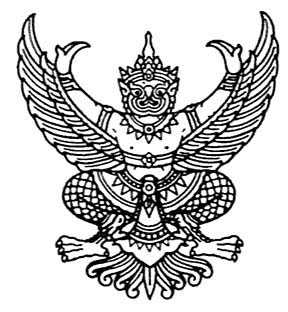 ส่วนราชการ  สำนักงานเทศบาลตำบลไม้เรียง  ที่	นศ 53601/					 วันที่   ๔  เมษายน  ๒๕๖๑        เรื่อง  รายงานผลการดำเนินงานตามแผนปฏิบัติการป้องกันการทุจริต ๔ ปี (พ.ศ.๒๕๖๑ – ๒๕๖๒)                    ประจำปีงบประมาณ ๒๕๖๑ (ไตรมาส ที่ ๑ และไตรมาสที่ ๒)เรียน  นายกเทศมนตรีตำบลไม้เรียงสิ่งที่ส่งมาด้วย  สรุปผลการดำเนินการตามแผนปฏิบัติการป้องกันการทุจริต ประจำปี ๒๕๖๑                                       (ไตรมาสที่ ๑ และไตรมาสที่ ๒)            จำนวน ๑ เล่ม		ตามที่เทศบาลตำบลไม้เรียง ได้จัดทำแผนปฏิบัติการป้องกันการทุจริต ๔ ปี (พ.ศ. ๒๕๖๑ – ๒๕๖๔) เพื่อใช้เป็นกรอบแนวทางในการดำเนินการป้องกันและปราบปรามการทุจริตของเทศบาลตำบล       ไม้เรียง นั้น		ในการนี้ สำนักปลัดเทศบาล เทศบาลตำบลไม้เรียง ขอรายงานผลการดำเนินงานตามแผนปฏิบัติปฏิบัติการป้องกันการทุจริต ประจำปีงบประมาณ ๒๕๖๑ (ไตรมาสที่ ๑ และไตรมาสที่ ๒) ดังนี้		๑) มิติที่ ๑ การสร้างสังคมที่ไม่ทนต่อการทุจริต			- ดำเนินการแล้ว		๗ โครงการ/กิจกรรม/มาตรการ			- อยู่ระหว่างดำเนินการ	ไม่มี			- ยังไม่ดำเนินการ	๑๐ โครงการ/กิจกรรม/มาตรการ		๒) มิติที่ ๒ การบริหารราชการเพื่อป้องกันการทุจริต			- ดำเนินการแล้ว		๑๖ โครงการ/กิจกรรม/มาตรการ			- อยู่ระหว่างดำเนินการ	ไม่มี			- ยังไม่ดำเนินการ	๓ โครงการ/กิจกรรม/มาตรการ		๓) มิติที่ ๓ การส่งเสริมบทบาทและการมีส่วนร่วมของภาคประชาชน			- ดำเนินการแล้ว		๑๐ โครงการ/กิจกรรม/มาตรการ			- อยู่ระหว่างดำเนินการ	ไม่มี			- ยังไม่ดำเนินการ	๕ โครงการ/กิจกรรม/มาตรการ		๔) มิติที่ ๔ การส่งเสริมและปรับปรุงกลไกในการตรวจสอบการปฏิบัติราชการขององค์กรปกครองส่วนท้องถิ่น			- ดำเนินการแล้ว		๖ โครงการ/กิจกรรม/มาตรการ			- อยู่ระหว่างดำเนินการ	ไม่มี			- ยังไม่ดำเนินการ	๔ โครงการ/กิจกรรม/มาตรการ		รายละเอียดปรากฏตามสิ่งที่ส่งมาพร้อมนี้			จึงเรียนมาเพื่อโปรดทราบ                                                                           สุภารัตน์ มีพัฒน์ความเห็นหัวหน้าสำนักปลัดเทศบาล…………เพื่อโปรดทราบ....……………......................................…………………………………………………........................................................................................................................................... (ลงชื่อ)	           สุภารัตน์  มีพัฒน์			                            (นางสาวสุภารัตน์ มีพัฒน์)           หัวหน้าฝ่ายปกครอง รักษาราชการแทน                 หัวหน้าสำนักปลัดเทศบาลความเห็นปลัดเทศบาลตำบลไม้เรียง…………เพื่อโปรดทราบ....…………...…......................................…………………………………………………........................................................................................................................................... (ลงชื่อ)ว่าที่ร.ต. 	        ประยูรศักดิ์ ลิ่มพาณิชย์			                                       (ประยูรศักดิ์ ลิ่มพาณิชย์)                              ปลัดเทศบาลตำบลไม้เรียงความเห็นรองนายกเทศมนตรีตำบลไม้เรียง…………เพื่อโปรดทราบ....…………...…......................................…………………………………………………...................................…………………………………………………………………………….       (ลงชื่อ) 	        ไกรศักดิ์ ธรฤทธิ์				                                                      (นายไกรศักดิ์  ธรฤทธิ์)                                       รองนายกเทศมนตรีตำบลไม้เรียงคำสั่ง  นายกเทศมนตรีตำบลไม้เรียง……………………ทราบ..………………………………....................……………………………………………………………....................................................................................................................                (ลงชื่อ)               ชัยศรี มีพัฒน์                                  				             (นายชัยศรี  มีพัฒน์)                                                                            นายกเทศมนตรีตำบลไม้เรียง  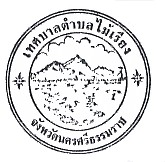 สรุปผล                                                                                                                                                                                                                                                                                                                                                                                                                                                                                                                                                                               การดำเนินการตามแผนปฏิบัติการป้องกันการทุจริต ๔ ปี (พ.ศ. ๒๕๖๑ – ๒๕๖๔)ประจำปี ๒๕61(ไตรมาสที่ ๑ และไตรมาสที่ ๒)เทศบาลตำบลไม้เรียงอำเภอฉวาง จังหวัดนครศรีธรรมราชงานธุรการ(นิติกร)สำนักปลัดเทศบาลโทร. ๐-๗๕๖๗-๑๒๖๓-๔สรุปผลการดำเนินการตามแผนปฏิบัติการป้องกันการทุจริต ๔ ปี (พ.ศ. ๒๕๖๑-๒๕๖๔)ประจำปี ๒๕๖๑(ไตรมาสที่ ๑ และไตรมาสที่ ๒)มิติที่ 1 การสร้างสังคมที่ไม่ทนต่อการทุจริตมิติที่ 2 การบริหารราชการเพื่อป้องกันการทุจริตมิติที่ 3 การส่งเสริมบทบาทและการมีส่วนร่วมของภาคประชาชนมิติที่ 4 การเสริมสร้างและปรับปรุงกลไกในการตรวจสอบการปฏิบัติราชการขององค์กรปกครองส่วนท้องถิ่นภาคผนวกภารกิจตามมิติโครงการ/กิจกรรม/มาตรการดำเนินการแล้วอยู่ระหว่างดำเนินการยังไม่ดำเนินการหมายเหตุ1. การสร้างจิตสำนึกและความตระหนักแก่บุคลกรทั้งข้าราชการการเมืองฝ่ายบริหาร ข้าราชการฝ่ายการเมือง ฝ่ายสภาท้องถิ่น และฝ่ายประจำขององค์กรปกครองส่วนท้องถิ่น1.1 สร้างจิตสำนึกและความตระหนักในการปฏิบัติราชการตามอำนาจหน้าที่ให้บังเกิดประโยชน์สุขแก่ประชาชนในท้องถิ่น- โครงการส่งเสริมคุณธรรมและจริยธรรม- โครงการบริหารงานตามหลักธรรมา   ภิบาล- โครงการสมุดความดีพนักงานเทศบาล ลูกจ้างประจำ พนักงานจ้างของเทศบาลตำบลไม้เรียง1.2 สร้างจิตสำนึกและความตระหนักในการประพฤติตามประมวลจริยธรรม- มาตรการส่งเสริมการปฏิบัติงานตามประมวลจริยธรรมของเทศบาลตำบล   ไม้เรียง- มาตรการเสริมสร้างองค์ความรู้ด้านการต่อต้านการทุจริต1.3 สร้างจิตสำนึกและความตระหนักที่จะไม่กระทำการอันเป็นการขัดกันแห่งผลประโยชน์หรือการมีผลประโยชน์ทับซ้อน- กิจกรรมการใช้แอพพลิเคชั่น กฎหมาย ป.ป.ช. มาตรา 100 และ103- มาตรการ “จัดทำคู่มือการป้องกันผลประโยชน์ทับซ้อนของเทศบาลตำบลไม้เรียง”- กิจกรรมให้ความรู้เรื่องผลประโยชน์ทับซ้อนให้บุคลากรของเทศบาลตำบลไม้เรียง----------------2. สร้างจิตสำนึกและความตระหนักแก่ประชาชนทุกภาคส่วนในท้องถิ่น2.1 สร้างจิตสำนึกและความตระหนักในการต่อต้านการทุจริต- กิจกรรมประชาสัมพันธ์รณรงค์ ปลุกจิตสำนึก คุณธรรม ต่อต้านการทุจริตมิชอบ--ภารกิจตามมิติโครงการ/กิจกรรม/มาตรการดำเนินการแล้วอยู่ระหว่างดำเนินการยังไม่ดำเนินการหมายเหตุ2.2 สร้างจิตสำนึกและความตระหนักในการรักษาประโยชน์สาธารณะ- โครงการปลูกต้นไม้เพื่อเพิ่มพื้นที่สีเขียว ลดภาวะโลกร้อนในเขตพื้นที่เทศบาลตำบลไม้เรียง- โครงการออกปฏิบัตินอกสถานที่จัดเก็บภาษี- โครงการสื่อภาษาเรื่องภาษี2.3 สร้างจิตสำนึกและความตระหนักในการปฏิบัติตนตามหลักเศรษฐกิจพอเพียง- โครงการส่งเสริมอาชีพตามหลักปรัชญาเศรษฐกิจพอเพียง--------3. สร้างจิตสำนึกและความตระหนักแก่เด็กและเยาวชน3.1 สร้างจิตสำนึกและตระหนักในความซื่อสัตย์สุจริต- โครงการเด็กไทยวัยใส่ใส่ใจจริยธรรม3.2 สร้างจิตสำนึกและความตระหนักในการต่อต้านการทุจริต- โครงการสร้างภูมิคุ้มกันทางสังคมให้เด็กและเยาวชนเทศบาลตำบลไม้เรียง “เด็กไทยโตไปไม่โกง”3.3 สร้างจิตสำนึกและความตระหนักให้มีจิตสาธารณะ- โครงการสร้างภูมิคุ้มกันทางสังคมให้เด็กและเยาวชนของเทศบาลตำบลไม้เรียง(กิจกรรม"ส่งเสริมการเรียนรู้ปรัชญาเศรษฐกิจพอเพียง"------ภารกิจตามมิติโครงการ/กิจกรรม/มาตรการดำเนินการแล้วอยู่ระหว่างดำเนินการยังไม่ดำเนินการหมายเหตุ1. แสดงเจตจำนงทางการเมืองในการต่อต้านการทุจริตของผู้บริหาร- กิจกรรมประกาศเจตจำนงต่อต้านการทุจริตของผู้บริหารเทศบาลตำบลไม้เรียง--2. มาตรการสร้างความโปร่งใสการปฏิบัติราชการ2.1 สร้างความโปร่งใสในการบริหารงานบุคคลให้เป็นไปตามหลักคุณธรรม ทั้งในเรื่องการบรรจุ แต่งตั้ง โยกย้าย โอน เลื่อนตำแหน่ง/เงินเดือนและการมอบหมายงาน- มาตรการการสร้างความโปร่งใสในการบริหารงานบุคคล- มาตรการออกคำสั่งมอบหมายของนากเทศมนตรีตำบลไม้เรียง ปลัดเทศบาลตำบลไม้เรียง แลหัวหน้าส่วนราชการ- กิจกรรมสร้างความโปร่งใสในการพิจารณาเลื่อนขั้นเงินเดือน2.2 สร้างความโปร่งใสในการบริหารการเงิน งบประมาณ การจัดหาพัสดุ การใช้ประโยชน์ในทรัพย์สินของทางราชการโดยยึดถือและปฏิบัติให้เป็นไปตามกฎหมายระเบียบ กฎเกณฑ์ที่เกี่ยวข้องอย่างเคร่งครัด- กิจกรรมควบคุมการเบิกจ่ายเงินตามเทศบัญญัติงบประมาณรายจ่ายประจำปี- กิจกรรมสร้างความโปร่งใสในการใช้จ่ายเงินงบประมาณ- โครงการเผยแพร่ข้อมูลข่าวสารด้านการจัดซื้อ-จัดจ้าง2.3 สร้างความโปร่งใสในการให้บริการสาธารณะ/บริการประชาชน เพื่อให้เกิดความพึงพอใจแก่ประชาชนโดยทัดเทียมกันและโดยไม่เลือกปฏิบัติ- มาตรการยกระดับคุณภาพการบริการประชาชน--------------ภารกิจตามมิติโครงการ/กิจกรรม/มาตรการดำเนินการแล้วอยู่ระหว่างดำเนินการยังไม่ดำเนินการหมายเหตุ3. มาตรการการใช้ดุลยพินิจและใช้อำนาจหน้าที่ตามหลักการบริหารกิจการบ้านเมืองที่ดี3.1 มีการจัดทำแผนภูมิขั้นตอนและระยะเวลาการดำเนินการเกี่ยวกับการบริการประชาชนรายละเอียดที่เกี่ยวข้องในแต่ละขั้นตอนเปิดเผย ณ ที่ทำการและในระบบเครือข่ายสารสนเทศของอปท.- กิจกรรมการลดขั้นตอนการปฏิบัติงาน3.2 มีการกระจายอำนาจการตัดสินใจเกี่ยวกับการสั่ง อนุญาต อนุมัติ ปฏิบัติราชการแทนหรือการดำเนินการอื่นใดของผู้มีอำนาจใน อปท.- มาตรการการมอบอำนาจอนุมัติ อนุญาต สั่งการ เพื่อลดขั้นตอนการปฏิบัติราชการ- มาตรการมอบอำนาจของนายกเทศมนตรีตำบลไม้เรียง- มาตรการการออกคำสั่งมอบหมายของนายกเทศมนตรีตำบลไม้เรียง ปลัดเทศบาล และหัวหน้าส่วนราชการ--4. การเชิดชูเกียรติแก่หน่วยงาน/บุคคลในการดำเนินกิจการการประพฤติตนให้เป็นที่ประจักษ์4.1 ยกย่องเชิดชูเกียรติหน่วยงาน/บุคคลที่มีความซื่อสัตย์ สุจริต มีคุณธรรม จริยธรรม- โครงการพ่อ – แม่ดีเด่น4.2 ยกย่องเชิดชูเกียรติที่ให้ความช่วยเหลือกิจการสาธารณะของท้องถิ่น- กิจกรรมยกย่องและเชิดชูเกียรติแก่บุคคล หน่วยงาน องค์กรดีเด่นผู้ทำประโยชน์หรือเข้าร่วมในกิจกรรมของเทศบาลตำบลไม้เรียง4.3 ยกย่องเชิดชูเกียรติที่ดำรงตนตามหลักเศรษฐกิจพอเพียง- กิจกรรมเชิดชูเกียรติประชาชนผู้ปฏิบัติตามปรัชญาเศรษฐกิจพอเพียง------ภารกิจตามมิติโครงการ/กิจกรรม/มาตรการดำเนินการแล้วอยู่ระหว่างดำเนินการยังไม่ดำเนินการหมายเหตุ5. มาตรการจัดการในกรณีได้ทราบหรือรับแจ้งหรือตรวจสอบพบการทุจริต5.1 ดำเนินการให้มีข้อตกลงระหว่างบุคลากรในองค์กรได้ปฏิบัติหน้าที่ราชการด้วยความซื่อสัตย์ สุจริต มีคุณธรรม จริยธรรม และการบริหารราชการกิจการบ้านเมืองที่ดี- มาตรการ “จัดทำข้อตกลงการปฏิบัติราชการ”5.2 มีการให้ความร่วมมือกับหน่วยงานราชการ จังหวัด อำเภอที่ได้ดำเนินการตามอำนาจหน้าที่เพื่อการตรวจสอบ ควบคุม ดูแลการปฏิบัติราชการขององค์กรปกครองส่วนท้องถิ่น- กิจกรรมให้ความร่วมมือกับหน่วยตรวจสอบที่ได้ดำเนินการตามอำนาจหน้าที่เพื่อการตรวจสอบ ควบคุม ดูแล การปฏิบัติราชการของเทศบาลตำบล  ไม้เรียง- มาตรการ “แต่งตั้งผู้รับผิดชอบเกี่ยวกับเรื่องร้องเรียน”5.3 ดำเนินการให้มีเจ้าหน้าที่ที่รับผิดชอบดำเนินการให้เป็นไปตามกฎหมาย กรณีมีเรื่องร้องเรียนกล่าวหาบุคลากรในองค์กรปกครองส่วนท้องถิ่นที่ปฏิบัติราชการตามอำนาจหน้าที่โดยมิชอบ- มาตรการ “ดำเนินการเกี่ยวกับเรื่องร้องเรียน กรณีมีบุคคลภายนอกหรือประชาชนกล่าวหาเจ้าหน้าที่ของเทศบาลตำบลไม้เรียง ว่าทุจริตและปฏิบัติราชการตามอำนาจหน้าที่โดยมิชอบ”--------ภารกิจตามมิติโครงการ/กิจกรรม/มาตรการดำเนินการแล้วอยู่ระหว่างดำเนินการยังไม่ดำเนินการหมายเหตุ1. จัดให้มีและเผยแพร่ข้อมูลข่าวสารในช่องทางที่เป็นการอำนวยความสะดวกแก่ประชาชนได้มีส่วนร่วมตรวจสอบการปฏิบัติราชการตามอำนาจหน้าที่ขององค์กรปกครองส่วนท้องถิ่นได้ทุกขั้นตอน1.1 จัดให้มีศูนย์ข้อมูลข่าวสารตามกฎหมายว่าด้วยข้อมูลข่าวสารของทางราชการ- ปรับปรุงศูนย์ข้อมูลข่าวสารของเทศบาลตำบลไม้เรียง- จัดทำคู่มือการปฏิบัติราชการให้บริการข้อมูลข่าวสาร ณ ศูนย์ข้อมูลข่าวสารของเทศบาลตำบลไม้เรียง- กิจกรรม “อบรมให้ความรู้ตามพ.ร.บ.ข้อมูลข่าวสารเของราชการ พ.ศ. 2540”1.2 มีการเผยแพร่ข้อมูลข่าวสารเกี่ยวกับการบริหารงานบุคคล การบริหารงบประมาณ การเงิน การจัดหาพัสดุ การคำนวณราคากลาง รายงานผลการปฏิบัติงาน เป็นไปตามหลักเกณฑ์วิธีการที่กฎหมายระเบียบ กฎบังคับ ที่กำหนดให้องค์กรปกครองส่วนท้องถิ่นต้องเผยแพร่ให้ประชาชนทราบและตรวจสอบได้- มาตรการ “เผยแพร่ข้อมูลข่าวสารที่สำคัญและหลากหลาย”- กิจกรรม “การเผยแพร่ข้อมูลข่าวสารด้านการเงิน การคลัง พัสดุ และทรัพย์สินของเทศบาลตำบลไม้เรียง และการรับเรื่องร้องเรียนเกี่ยวกับการเงินการคลัง”1.3 มีการปิดประกาศเผยแพร่ข้อมูลข่าวสารเกี่ยวกับการปฏิบัติราชการที่เป็นประโยชน์กับการมีส่วนร่วมตรวจสอบของประชาชน- มาตรการ “จัดให้มีช่องทางที่ประชาชนเข้าถึงข้อมูลข่าวสารของเทศบาลตำบลไม้เรียง”- โครงการทำสื่อประชาสัมพันธ์--------------ภารกิจตามมิติโครงการ/กิจกรรม/มาตรการดำเนินการแล้วอยู่ระหว่างดำเนินการยังไม่ดำเนินการหมายเหตุ2. การรับฟังความคิดเห็น การรับและตอบสนองเรื่องร้องเรียน/ร้องทุกข์ของประชาชน2.1 มีกระบวนการรับฟังความคิดเห็นของประชาชนในการดำเนินกิจการตามอำนาจหน้าที่ขององค์กรปกครองส่วนท้องถิ่นโดยเฉพาะการดำเนินกิจการที่จะมีผลกระทบต่อความเป็นอยู่และสุขอนามัยของประชาชนในท้องถิ่น- โครงการจัดทำแผนพัฒนาเทศบาล- การดำเนินงานศูนย์รับเรื่องราวร้องทุกข์ของเทศบาลตำบลไม้เรียง2.2 มีช่องทางให้ประชาชนในท้องถิ่นสามารถร้องเรียน/ร้องทุกข์ได้โดยสะดวก- โครงการเทศบาลเคลื่อนที่บริการด้วยใจรับใช้ประชาชน2.3 มีรายงานหรือแจ้งเป็นลายลักษณ์อักษรให้ประชาชนผู้ร้องเรียน/ร้องทุกข์ได้ทราบถึงการได้รับเรื่อง ระยะเวลาและผลการดำเนินการเกี่ยวกับเรื่องร้องเรียน/ร้องทุกข์- กิจกรรม รายงานผลการตรวจสอบข้อเท็จจริงให้ผู้ร้องเรียน/ร้องทุกข์รับทราบ--------3. การส่งเสริมให้ประชาชนมีส่วนร่วมบริหารกิจการขององค์กรปกครองส่วนท้องถิ่น3.1 ดำเนินการให้ประชาชนมีส่วนร่วมในการจัดทำแผนพัฒนาการจัดทำงบประมาณ- มาตรการแต่งตั้งคณะกรรมการสนับสนุนการจัดทำแผนพัฒนาและแต่งตั้งคณะกรรมการจัดทำแผนพัฒนา- กิจกรรมการส่งเสริมและสนับสนุนการจัดทำแผนชุมชนและการประชุมประชาคมเมืองเทศบาลตำบลไม้เรียง ประจำ3.2 ดำเนินการให้ประชาชนมีส่วนร่วมในการจัดหาพัสดุ- มาตรการแต่งตั้งตัวแทนประชาคมเข้าร่วมเป็นคณะกรรมการตรวจรับงานจ้าง------ภารกิจตามมิติโครงการ/กิจกรรม/มาตรการดำเนินการแล้วอยู่ระหว่างดำเนินการยังไม่ดำเนินการหมายเหตุ3.3 ดำเนินการให้ประชาชนมีส่วนร่วมตรวจสอบและประเมินผลการปฏิบัติงาน- กิจกรรมการประเมินผลการปฏิบัติราชการตามหลักเกณฑ์และวิธีการบริหารกิจการบ้านเมืองที่ดีของเทศบาลตำบลไม้เรียง--ภารกิจตามมิติโครงการ/กิจกรรม/มาตรการดำเนินการแล้วอยู่ระหว่างดำเนินการยังไม่ดำเนินการหมายเหตุ1. มีการจัดวางระบบและรายงานการควบคุมภายในตามที่คณะกรรมการตรวจเงินแผ่นดินกำหนด1.1 มีการจัดทำและรายงานการจัดทำระบบควบคุมภายในให้ผู้กำกับดูแล- โครงการจัดทำรายงานการควบคุมภายใน1.2 มีการติดตามประเมินระบบควบคุมภายในโดยดำเนินการให้มีการจัดทำแผนการปรับปรุงหรือบริหารความเสี่ยงและรายงานผลการติดตามการปฏิบัติตามแผนการปรับปรุงควบคุมภายในให้ผู้กำกับดูแล- กิจกรรมติดตามประเมินผลการควบคุมภายใน----2. การสนับสนุนให้ภาคประชาชนมีส่วนร่วมตรวจสอบการปฏิบัติหรือการบริหารราชการ ตามช่องทางที่สามารถดำเนินการได้2.1 ส่งเสริมให้ประชาชนมีส่วนร่วมตรวจสอบ กำกับ ดูแลการบริหารงานบุคคล เกี่ยวกับการบรรจุ แต่งตั้ง โอน ย้าย ข้าราชการ พนักงาน ลูกจ้าง- มาตรการส่งเสริมให้ประชาชนมีส่วนร่วม ตรวจสอบ กำกับ ดูแลการบริหารงานบุคคลเกี่ยวกับการบรรจุ แต่งตั้ง การโอน ย้าย2.2 ส่งเสริมให้ประชาชนมีส่วนร่วมตรวจสอบ กำกับ ดูแล การบริหารงานงบประมาณ การรับ – จ่ายเงิน การหาประโยชน์จากทรัพย์สินของทางราชการ- กิจกรรมการรายงานผลการใช้จ่ายเงินให้ประชาชนได้รับทราบ2.3 ส่งเสริมให้ประชาชนมีส่วนร่วมตรวจสอบ กำกับ ดูแล จัดหาพัสดุ- กิจกรรมการจัดหาคณะกรรมการจัดซื้อจัดจ้างจากตัวแทนชุมชน------ภารกิจตามมิติโครงการ/กิจกรรม/มาตรการดำเนินการแล้วอยู่ระหว่างดำเนินการยังไม่ดำเนินการหมายเหตุ3. การส่งเสริมบทบาทการตรวจสอบของสภาท้องถิ่น3.1 ส่งเสริมและพัฒนาศักยภาพสมาชิกสภาท้องถิ่นให้มีความรู้ความเข้าใจในการปฏิบัติหน้าที่ให้เป็นไปตามกฎหมายระเบียบที่เกี่ยวข้องได้กำหนดไว้- โครงการอบรมให้ความรู้ด้านระเบียบ กฎหมายท้องถิ่น ผู้บริหาร และสมาชิกสภาท้องถิ่น- กิจกรรมการส่งเสริมและพัฒนาศักยภาพสมาชิกสภาท้องถิ่น3.2 ส่งเสริมสมาชิกสภาท้องถิ่นให้มีบทบาทในการตรวจสอบการปฏิบัติงานของฝ่ายบริหารตามกระบวนการและวิธีการที่กฎหมายระเบียบที่เกี่ยวข้องได้กำหนดไว้โดยไม่ฝักฝ่าฝ่ายใด- กิจกรรมส่งเสริมสมาชิกสภาท้องถิ่นให้มีบทบาทในการตรวจสอบการปฏิบัติงานของฝ่ายบริหาร------4. เสริมพลังการมีส่วนร่วมของชุมชน(Community) และบูรณาการทุกภาคส่วนเพื่อต่อต้านการทุจริต4.1 ส่งเสริมให้มีการดำเนินการเฝ้าระวังการทุจริต- กิจกรรมการติดป้ายประชาสัมพันธ์กรณีพบเห็นการทุจริต4.2 บูรณาการทุกภาคส่วนเพื่อต่อต้านการทุจริต- มาตรการส่งเสริมและพัฒนาเครือข่ายด้านการป้องกันการทุจริต----